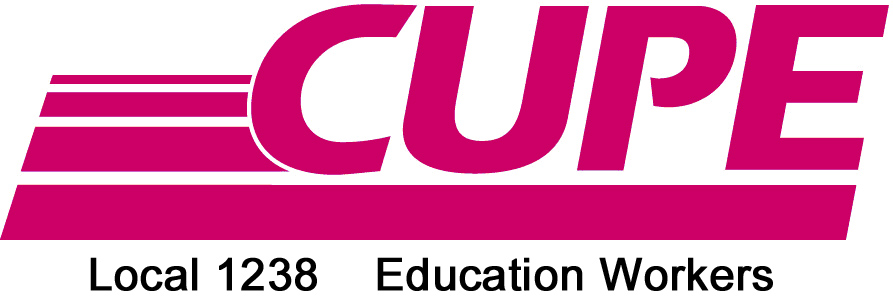 FREE SKATE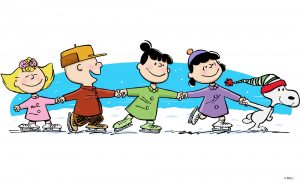 Sunday, January 21st, 20183:00-5:00p.m.William K. Erickson Arena341 Delaware Ave.Chatham, ON  N7L 2W8This is a private event for CUPE 1238 members, friends and family.We look forward to skating with you! Hot beverages will be provided. Questions? Contact any CUPE 1238 Executive Member. 